F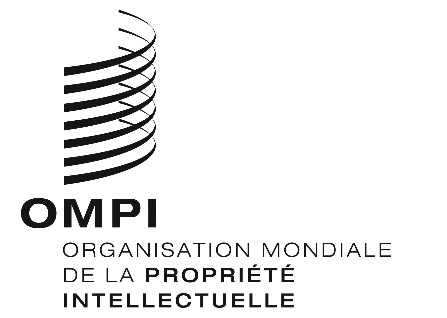 A/64/inf/1 Rev.ORIGINAL : anglaisDATE : 3 juillet 2023Assemblées des États membres de l’OMPISoixante-quatrième série de réunions
Genève, 6 – 14 juillet 2023Renseignements d’ordre généralMémorandum du SecrétariatLe présent document traite des sessions des 22 assemblées et autres organes des États membres de l’OMPI et des unions administrées par l’OMPI qui se réuniront en session ordinaire du 6 au 14 juillet 2023 :Assemblée générale de l’OMPI, cinquante-sixième session (26e session ordinaire)Conférence de l’OMPI, quarante-quatrième session (26e session ordinaire)Comité de coordination de l’OMPI, quatre-vingt-deuxième session (54e session ordinaire)Assemblée de l’Union de Paris, cinquante-neuvième session (26e session ordinaire)Comité exécutif de l’Union de Paris, soixante-troisième session (59e session ordinaire)Assemblée de l’Union de Berne, cinquante-troisième session (26e session ordinaire)Comité exécutif de l’Union de Berne, soixante-neuvième session (54 e session ordinaire)Assemblée de l’Union de Madrid, cinquante-septième session (25e session ordinaire)Assemblée de l’Union de La Haye, quarante-troisième session (24e session ordinaire)Assemblée de l’Union de Nice, quarante-troisième session (26e session ordinaire)Assemblée de l’Union de Lisbonne, quarantième session (25e session ordinaire)Assemblée de l’Union de Locarno, quarante-troisième session (25e session ordinaire)Assemblée de l’Union de l’IPC [Classification internationale des brevets], quarante-quatrième session (24e session ordinaire)Assemblée de l’Union du PCT [Traité de coopération en matière de brevets], cinquante-cinquième session (24e session ordinaire)Assemblée de l’Union de Budapest, quarantième session (22e session ordinaire)Assemblée de l’Union de Vienne, trente-sixième session (22e session ordinaire)Assemblée du WCT [Traité de l’OMPI sur le droit d’auteur], vingt-troisième session (11e session ordinaire)Assemblée du WPPT [Traité de l’OMPI sur les interprétations et exécutions et les phonogrammes], vingt-troisième session (11e session ordinaire)Assemblée du PLT [Traité sur le droit des brevets], vingt-deuxième (10e session ordinaire)Assemblée du Traité de Singapour [Traité de Singapour sur le droit des marques], seizième session (8e session ordinaire)Assemblée du Traité de Marrakech [Traité de Marrakech visant à faciliter l’accès des aveugles, des déficients visuels et des personnes ayant d’autres difficultés de lecture des textes imprimés aux œuvres publiées], huitième session ordinaireAssemblée du Traité de Beijing [Traité de Beijing sur les interprétations et exécutions audiovisuelles], quatrième session ordinaireMembresLes membres des 22 assemblées et autres organes des États membres sont respectivement les suivants :1)	Assemblée générale de l’OMPI : Afghanistan, Afrique du Sud, Albanie, Algérie, Allemagne, Andorre, Angola, Antigua-et-Barbuda, Arabie saoudite, Argentine, Arménie, Australie, Autriche, Azerbaïdjan, Bahamas, Bahreïn, Bangladesh, Barbade, Bélarus, Belgique, Belize, Bénin, Bhoutan, Bolivie (État plurinational de), Bosnie-Herzégovine, Botswana, Brésil, Brunéi Darussalam, Bulgarie, Burkina Faso, Burundi, Cabo Verde, Cambodge, Cameroun, Canada, Chili, Chine, Chypre, Colombie, Comores, Congo, Costa Rica, Côte d’Ivoire, Croatie, Cuba, Danemark, Djibouti, Dominique, Égypte, El Salvador, Émirats arabes unis, Équateur, Espagne, Estonie, Eswatini, État de Libye, États-Unis d’Amérique, Fédération de Russie, Fidji, Finlande, France, Gabon, Gambie, Géorgie, Ghana, Grèce, Grenade, Guatemala, Guinée, Guinée-Bissau, Guinée équatoriale, Guyana, Haïti, Honduras, Hongrie, Îles Cook, Îles Salomon, Inde, Indonésie, Iran (République islamique d’), Iraq, Irlande, Islande, Israël, Italie, Jamaïque, Japon, Jordanie, Kazakhstan, Kenya, Kirghizistan, Kiribati, Koweït, Lesotho, Lettonie, Liban, Libéria, Liechtenstein, Lituanie, Luxembourg, Macédoine du Nord, Madagascar, Malaisie, Malawi, Mali, Malte, Maroc, Maurice, Mauritanie, Mexique, Monaco, Mongolie, Monténégro, Mozambique, Namibie, Nauru, Népal, Nicaragua, Niger, Nigéria, Nioué, Norvège, Nouvelle-Zélande, Oman, Ouganda, Ouzbékistan, Pakistan, Panama, Papouasie-Nouvelle-Guinée, Paraguay, Pays-Bas (Royaume des), Pérou, Philippines, Pologne, Portugal, Qatar, République arabe syrienne, République centrafricaine, République de Corée, République démocratique du Congo, République démocratique populaire lao, République de Moldova, République dominicaine, République populaire démocratique de Corée, République tchèque, République-Unie de Tanzanie, Roumanie, Royaume-Uni, Rwanda, Sainte-Lucie, Saint-Kitts-et-Nevis, Saint-Marin, Saint-Siège, Saint-Vincent-et-les Grenadines, Samoa, Sao Tomé-et-Principe, Sénégal, Serbie, Seychelles, Sierra Leone, Singapour, Slovaquie, Slovénie, Soudan, Sri Lanka, Suède, Suisse, Suriname, Tadjikistan, Tchad, Thaïlande, Togo, Tonga, Trinité-et-Tobago, Tunisie, Turkménistan, Türkiye, Tuvalu, Ukraine, Uruguay, Vanuatu, Venezuela (République bolivarienne du), Viet Nam, Yémen, Zambie, Zimbabwe (186).2)	Conférence de l’OMPI : outre les États membres de l’Assemblée générale de l’OMPI énumérés ci-dessus : Érythrée, Éthiopie, Îles Marshall, Maldives, Myanmar, Somalie, Timor-Leste (186 + 7 = 193).3)	Comité de coordination de l’OMPI :  Afrique du Sud, Algérie, Allemagne, Arabie saoudite, Argentine, Arménie, Australie, Autriche, Azerbaïdjan, Bangladesh, Bélarus, Belgique, Bolivie (État plurinational de), Brésil, Cambodge, Canada, Chili, Chine, Colombie, Costa Rica, Côte d’Ivoire, Croatie, Cuba, Danemark, Djibouti, Égypte, El Salvador (2022-2023), Émirats arabes unis, Équateur, Érythrée (ad hoc), Espagne, États-Unis d’Amérique, Fédération de Russie, Finlande, France, Gambie, Ghana, Guatemala, Hongrie, Inde, Indonésie, Iran (République islamique d’), Irlande, Islande, Italie, Jamaïque, Japon, Kenya, Lesotho, Libéria, Luxembourg, Malaisie, Malawi, Maroc, Mexique, Mongolie, Namibie, Nigéria, Norvège, Nouvelle-Zélande, Ouganda, Pakistan, Panama, Paraguay (2021-2022), Pays-Bas (Royaume des), Pologne, Portugal, Qatar, République de Corée, République populaire démocratique de Corée, République tchèque, Roumanie, Royaume-Uni, Serbie, Singapour, Soudan, Suède, Suisse (ex officio), Trinité-et-Tobago, Tunisie, Türkiye, Venezuela (République bolivarienne du), Viet Nam, Zimbabwe (83).4)	Assemblée de l’Union de Paris : Afghanistan, Afrique du Sud, Albanie, Algérie, Allemagne, Andorre, Angola, Antigua-et-Barbuda, Arabie saoudite, Argentine, Arménie, Australie, Autriche, Azerbaïdjan, Bahamas, Bahreïn, Bangladesh, Barbade, Bélarus, Belgique, Belize, Bénin, Bhoutan, Bolivie (État plurinational de), Bosnie-Herzégovine, Botswana, Brésil, Brunéi Darussalam, Bulgarie, Burkina Faso, Burundi, Cabo Verde, Cambodge, Cameroun, Canada, Chili, Chine, Chypre, Colombie, Comores, Congo, Costa Rica, Côte d’Ivoire, Croatie, Cuba, Danemark, Djibouti, Dominique, Égypte, El Salvador, Émirats arabes unis, Équateur, Espagne, Estonie, Eswatini, État de Libye, États-Unis d’Amérique, Fédération de Russie, Finlande, France, Gabon, Gambie, Géorgie, Ghana, Grèce, Grenade, Guatemala, Guinée, Guinée-Bissau, Guinée équatoriale, Guyana, Haïti, Honduras, Hongrie, Inde, Indonésie, Iran (République islamique d’), Iraq, Irlande, Islande, Israël, Italie, Jamaïque, Japon, Jordanie, Kazakhstan, Kenya, Kirghizistan, Kiribati , Koweït, Lesotho, Lettonie, Liban, Libéria, Liechtenstein, Lituanie, Luxembourg, Macédoine du Nord, Madagascar, Malaisie, Malawi, Mali, Malte, Maroc, Maurice, Mauritanie, Mexique, Monaco, Mongolie, Monténégro, Mozambique, Namibie, Népal, Nicaragua, Niger, Norvège, Nouvelle-Zélande, Oman, Ouganda, Ouzbékistan, Pakistan, Panama, Papouasie-Nouvelle-Guinée, Paraguay, Pays-Bas (Royaume des), Pérou, Philippines, Pologne, Portugal, Qatar, République arabe syrienne, République centrafricaine, République de Corée, République démocratique du Congo, République démocratique populaire lao, République de Moldova, République populaire démocratique de Corée, République tchèque, République-Unie de Tanzanie, Roumanie, Royaume-Uni, Rwanda, Sainte-Lucie, Saint-Kitts-et-Nevis, Saint-Marin, Saint-Siège, Saint-Vincent-et-les Grenadines, Samoa, Sao Tomé-et-Principe, Sénégal, Serbie, Seychelles, Sierra Leone, Singapour, Slovaquie, Slovénie, Soudan, Sri Lanka, Suède, Suisse, Suriname, Tadjikistan, Tchad, Thaïlande, Togo, Tonga, Trinité-et-Tobago, Tunisie, Turkménistan, Türkiye, Ukraine, Uruguay, Venezuela (République bolivarienne du), Viet Nam, Yémen, Zambie, Zimbabwe (177).5)	Comité exécutif de l’Union de Paris :  Afrique du Sud, Algérie, Allemagne, Arménie, Australie, Autriche, Azerbaïdjan, Bangladesh, Belgique, Cambodge, Canada, Chine, Croatie, Danemark, Égypte, El Salvador (2022-2023), Équateur, Espagne, France, Gambie, Guatemala, Inde, Indonésie, Jamaïque, Lesotho, Luxembourg, Malawi, Namibie, Norvège, Nouvelle-Zélande, Ouganda, Pays-Bas (Royaume des), Panama, Paraguay (2021-2022), Portugal, Pologne, République populaire démocratique de Corée, Royaume-Uni, Serbie, Suisse (ex officio), Trinité-et-Tobago, Türkiye, Viet Nam (42).6)	Assemblée de l’Union de Berne : Afghanistan Albanie, Afrique du Sud, Algérie, Allemagne, Andorre, Antigua-et-Barbuda, Arabie saoudite, Argentine, Arménie, Australie, Autriche, Azerbaïdjan, Bahamas, Bahreïn, Bangladesh, Barbade, Bélarus, Belgique, Belize, Bénin, Bhoutan, Bolivie (État plurinational de), Bosnie-Herzégovine, Botswana, Brésil, Brunéi Darussalam, Bulgarie, Burkina Faso, Burundi, Cabo Verde, Cambodge, Cameroun, Canada, Chili, Chine, Chypre, Colombie, Comores, Congo, Costa Rica, Côte d’Ivoire, Croatie, Cuba, Danemark, Djibouti, Dominique, Égypte, El Salvador, Émirats arabes unis, Équateur, Espagne, Estonie, Eswatini, État de Libye, États-Unis d’Amérique, Fédération de Russie, Fidji, Finlande, France, Gabon, Gambie, Géorgie, Ghana, Grèce, Grenade, Guatemala, Guinée, Guinée-Bissau, Guinée équatoriale, Guyana, Haïti, Honduras, Hongrie, Îles Cook, Îles Salomon, Inde, Indonésie, Irlande, Islande, Israël, Italie, Jamaïque, Japon, Jordanie, Kazakhstan, Kenya, Kirghizistan, Kiribati, Koweït, Lesotho, Lettonie, Libéria, Liechtenstein, Lituanie, Luxembourg, Macédoine du Nord, Malaisie, Malawi, Mali, Malte, Maroc, Maurice, Mauritanie, Mexique, Micronésie (États fédérés de), Monaco, Mongolie, Monténégro, Mozambique, Namibie, Nauru Népal, Nicaragua, Niger, Nigéria, Nioué, Norvège, Nouvelle-Zélande, Oman, Ouganda, Ouzbékistan, Pakistan, Panama, Paraguay, Pays-Bas (Royaume des), Pérou, Philippines, Pologne, Portugal, Qatar, République arabe syrienne, République centrafricaine, République de Corée, République démocratique du Congo, République démocratique populaire lao, République de Moldova, République dominicaine, République populaire démocratique de Corée, République tchèque, République-Unie de Tanzanie, Roumanie, Royaume-Uni, Rwanda, Sainte-Lucie, Saint-Kitts-et-Nevis, Saint-Marin, Saint-Siège, Saint-Vincent-et-les Grenadines, Samoa, Sao Tomé-et-Principe, Sénégal, Serbie, Singapour, Slovaquie, Slovénie, Soudan, Sri Lanka, Suède, Suisse, Suriname, Tadjikistan, Tchad, Thaïlande, Togo, Tonga, Trinité-et-Tobago, Tunisie, Turkménistan, Türkiye, Tuvalu, Ukraine, Uruguay, Vanuatu, Venezuela (République bolivarienne du), Viet Nam, Yémen, Zambie, Zimbabwe (179).7)	Comité exécutif de l’Union de Berne :  Arabie saoudite, Argentine, Bélarus, Bolivie (État plurinational de), Brésil, Chili, Colombie, Costa Rica, Côte d’Ivoire, Cuba, Djibouti, Émirats arabes unis, États-Unis d’Amérique, Fédération de Russie, Finlande, Ghana, Hongrie, Iran (République islamique d’), Irlande, Islande, Italie, Japon, Kenya, Libéria, Malaisie, Maroc, Mexique, Mongolie, Nigéria, Pakistan, Qatar, République de Corée, République tchèque, Roumanie, Singapour, Soudan, Suède, Suisse (ex officio), Tunisie, Venezuela (République bolivarienne du), Zimbabwe (41).8)	Assemblée de l’Union de Madrid : Afghanistan, Albanie, Algérie, Allemagne, Antigua-et-Barbuda, Arménie, Australie, Autriche, Azerbaïdjan, Bahreïn, Bélarus, Belgique, Belize , Bhoutan, Bosnie-Herzégovine, Botswana, Brésil, Brunéi Darussalam, Bulgarie, Cabo Verde, Cambodge, Canada, Chili, Chine, Chypre, Colombie, Croatie, Cuba, Danemark, Égypte, Émirats arabes unis, Espagne, Estonie, Eswatini, États-Unis d’Amérique, Fédération de Russie, Finlande, France, Gambie, Géorgie, Ghana, Grèce, Hongrie, Inde, Indonésie, Iran (République islamique d’), Irlande, Islande, Israël, Italie, Jamaïque, Japon, Kazakhstan, Kenya, Kirghizistan, Lesotho, Lettonie, Libéria, Liechtenstein, Lituanie, Luxembourg, Macédoine du Nord, Madagascar, Malaisie, Malawi, Maroc, Maurice, Mexique, Monaco, Mongolie, Monténégro, Mozambique, Namibie, Norvège, Nouvelle-Zélande, Oman, Organisation africaine de la propriété intellectuelle (OAPI), Ouzbékistan, Pakistan, Pays-Bas (Royaume des), Philippines, Pologne, Portugal, République arabe syrienne, République de Corée, République démocratique populaire lao, République de Moldova, République populaire démocratique de Corée, République tchèque, Roumanie, Royaume-Uni, Rwanda, Saint-Marin, Samoa, Sao Tomé-et-Principe, Serbie, Sierra Leone, Singapour, Slovaquie, Slovénie, Soudan, Suède, Suisse, Tadjikistan, Thaïlande, Trinité-et-Tobago, Tunisie, Turkménistan, Türkiye Ukraine, Union européenne, Viet Nam, Zambie, Zimbabwe (114).9)	Assemblée de l’Union de La Haye : Albanie, Allemagne, Arménie, Azerbaïdjan, Bélarus, Belgique, Belize,  Bénin, Bosnie-Herzégovine, Botswana, Brésil (dès 
le 1er août 2023), Brunéi Darussalam, Bulgarie, Cambodge, Canada, Chine, Côte d’Ivoire, Croatie, Danemark, Égypte, Espagne, Estonie, États-Unis d’Amérique, Fédération de Russie, Finlande, France, Gabon, Géorgie, Ghana, Grèce, Hongrie, Islande, Israël, Italie, Jamaïque , Japon, Kirghizistan, Lettonie, Liechtenstein, Lituanie, Luxembourg, Macédoine du Nord, Mali, Maroc, Maurice, Mexique, Monaco, Mongolie, Monténégro, Namibie, Niger, Norvège, Oman, Organisation africaine de la propriété intellectuelle (OAPI), Pays-Bas (Royaume des), Pologne, République arabe syrienne, République de Corée, République de Moldova, République populaire démocratique de Corée, Roumanie, Royaume-Uni, Rwanda, Saint-Marin, Samoa, Sao Tomé-et-Principe, Sénégal, Serbie, Singapour, Slovénie, Suisse, Suriname, Tadjikistan, Tunisie, Turkménistan, Türkiye, Ukraine, Union européenne, Viet Nam (79).10)	Assemblée de l’Union de Nice : Albanie, Algérie, Allemagne, Antigua-et-Barbuda, Arabie saoudite, Argentine, Arménie, Australie, Autriche, Azerbaïdjan, Bahreïn, Barbade, Bélarus, Belgique, Bénin, Bosnie-Herzégovine, Bulgarie, Canada, Chine, Croatie, Cuba, Danemark, Dominique, Égypte, Émirats arabe unis, Espagne, Estonie, États-Unis d’Amérique, Fédération de Russie, Finlande, France, Géorgie, Grèce, Guinée, Hongrie, Inde, Iran (République islamique d’), Irlande, Islande, Israël, Italie, Jamaïque, Japon, Jordanie, Kazakhstan, Kirghizistan, Lettonie, Liechtenstein, Lituanie, Luxembourg, Macédoine du Nord, Malaisie, Malawi, Maroc, Mexique, Monaco, Mongolie, Monténégro, Mozambique, Norvège, Nouvelle-Zélande, Ouzbékistan, Paraguay, Pays-Bas (Royaume des), Pérou, Pologne, Portugal, République arabe syrienne, République de Corée, République de Moldova, République populaire démocratique de Corée, République tchèque, République-Unie de Tanzanie, Roumanie, Royaume-Uni, Sainte-Lucie, Saint-Kitts-et-Nevis, Serbie, Singapour, Slovaquie, Slovénie, Suède, Suisse, Suriname, Tadjikistan, Trinité-et-Tobago, Turkménistan, Türkiye, Ukraine, Uruguay (90).11)	Assemblée de l’Union de Lisbonne : Albanie, Algérie, Bosnie-Herzégovine, Bulgarie, Burkina Faso, Cabo Verde, Cambodge, Congo, Costa Rica, Côte d’Ivoire, Cuba, Fédération de Russie (dès le 11 août 2023), France, Gabon, Géorgie, Ghana, Hongrie, Iran (République islamique d’), Israël, Italie, Macédoine du Nord, Mexique, Monténégro, Nicaragua, Oman, Organisation africaine de la propriété intellectuelle (OAPI), Pérou, Portugal, République démocratique populaire lao, République de Moldova, République dominicaine, République populaire démocratique de Corée, République tchèque, Samoa, Serbie, Slovaquie, Suisse, Togo, Tunisie, Union européenne (40).12)	Assemblée de l’Union de Locarno : Albanie, Allemagne, Arabie saoudite, Argentine, Arménie, Autriche, Azerbaïdjan, Bélarus, Belgique, Bosnie-Herzégovine, Bulgarie, Chine, Croatie, Cuba, Danemark, Espagne, Estonie, Fédération de Russie, Finlande, France, Grèce, Guinée, Hongrie, Inde, Iran (République islamique d’), Irlande, Islande, Italie, Japon, Kazakhstan, Kirghizistan, Lettonie, Macédoine du Nord, Malawi, Maroc, Mexique, Mongolie, Monténégro, Norvège, Ouzbékistan, Paraguay, Pays-Bas (Royaume des), Pérou, Pologne, République de Corée, République de Moldova, République populaire démocratique de Corée, République tchèque, Roumanie, Royaume-Uni, Serbie, Singapour, Slovaquie, Slovénie, Suède, Suisse, Tadjikistan, Trinité-et-Tobago, Turkménistan, Türkiye, Ukraine, Uruguay (62).13)	Assemblée de l’Union de l’IPC : Albanie, Allemagne, Arabie Saoudite, Argentine, Arménie, Australie, Autriche, Azerbaïdjan, Bélarus, Belgique, Bosnie-Herzégovine, Brésil, Bulgarie, Canada, Chine, Croatie, Cuba, Danemark, Égypte, Émirats arabes unis , Espagne, Estonie, États-Unis d’Amérique, Fédération de Russie, Finlande, France, Grèce, Guinée, Irlande, Israël, Italie, Japon, Kazakhstan, Kirghizistan, Luxembourg, Macédoine du Nord, Malawi, Mexique, Monaco, Mongolie, Monténégro, Norvège, Ouzbékistan, Pays-Bas (Royaume des), Pérou (dès le 18 juillet 2023), Pologne, Portugal, République de Corée, République de Moldova, République populaire démocratique de Corée, République tchèque, Roumanie, Royaume-Uni, Serbie, Slovaquie, Slovénie, Suède, Suisse, Suriname, Tadjikistan, Trinité-et-Tobago, Turkménistan, Türkiye, Ukraine, Uruguay (65).14)	Assemblée de l’Union du PCT : Afrique du Sud, Albanie, Algérie, Allemagne, Angola, Antigua-et-Barbuda, Arabie saoudite, Arménie, Australie, Autriche, Azerbaïdjan, Bahreïn, Barbade, Bélarus, Belgique, Belize, Bénin, Bosnie-Herzégovine, Botswana, Brésil, Brunéi Darussalam, Bulgarie, Burkina Faso, Cabo Verde, Cambodge, Cameroun, Canada, Chili, Chine, Chypre, Colombie, Comores, Congo, Costa Rica, Côte d’Ivoire, Croatie, Cuba, Danemark, Djibouti, Dominique, Égypte, El Salvador, Émirats arabes unis, Équateur, Espagne, Estonie, Eswatini, État de Libye, États-Unis d’Amérique, Fédération de Russie, Finlande, France, Gabon, Gambie, Géorgie, Ghana, Grèce, Grenade, Guatemala, Guinée, Guinée-Bissau, Guinée équatoriale, Honduras, Hongrie, Inde, Indonésie, Iran (République islamique d’), Iraq, Irlande, Islande, Israël, Italie, Jamaïque , Japon, Jordanie, Kazakhstan, Kenya, Kirghizistan, Koweït, Lesotho, Lettonie, Libéria, Liechtenstein, Lituanie, Luxembourg, Macédoine du Nord, Madagascar, Malaisie, Malawi, Mali, Malte, Maroc, Mauritanie, Maurice , Mexique, Monaco, Mongolie, Monténégro, Mozambique, Namibie, Nicaragua, Niger, Nigéria, Norvège, Nouvelle-Zélande, Oman, Ouganda, Ouzbékistan, Panama, Papouasie-Nouvelle-Guinée, Pays-Bas (Royaume des), Pérou, Philippines, Pologne, Portugal, Qatar, République arabe syrienne, République centrafricaine, République de Corée, République démocratique populaire lao, République de Moldova, République dominicaine, République populaire démocratique de Corée, République tchèque, République-Unie de Tanzanie, Roumanie, Royaume-Uni, Rwanda, Sainte-Lucie, Saint-Kitts-et-Nevis, Saint-Marin, Saint-Vincent-et-les Grenadines, Samoa, Sao Tomé-et-Principe, Sénégal, Serbie, Seychelles, Sierra Leone, Singapour, Slovaquie, Slovénie, Soudan, Sri Lanka, Suède, Suisse, Tadjikistan, Tchad, Thaïlande, Togo, Trinité-et-Tobago, Tunisie, Turkménistan, Türkiye, Ukraine, Viet Nam, Zambie, Zimbabwe (157).15)	Assemblée de l’Union de Budapest : Afrique du Sud, Albanie, Allemagne, Antigua-et-Barbuda, Arabie saoudite, Arménie, Australie, Autriche, Azerbaïdjan, Bahreïn, Bélarus, Belgique, Bosnie-Herzégovine, Brunéi Darussalam, Bulgarie, Canada, Chili, Chine, Colombie, Costa Rica, Croatie, Cuba, Danemark, El Salvador, Émirats arabes unis, Espagne, Estonie, États-Unis d’Amérique, Fédération de Russie, Finlande, France, Géorgie, Grèce, Guatemala, Honduras, Hongrie, Inde, Indonésie, Irlande, Islande, Israël, Italie, Japon, Jordanie, Kazakhstan, Kirghizistan, Lettonie, Liechtenstein, Lituanie, Luxembourg, Macédoine du Nord, Malaisie, Maroc, Mexique, Monaco, Monténégro, Nicaragua, Norvège, Nouvelle-Zélande, Oman, Ouzbékistan, Panama, Paraguay (dès le 5 août 2023), Pays-Bas (Royaume des), Pérou, Philippines, Pologne, Portugal, Qatar, République de Corée, République de Moldova, République dominicaine, République populaire démocratique de Corée, République tchèque, Roumanie, Royaume-Uni, Serbie, Singapour, Slovaquie, Slovénie, Suède, Suisse, Tadjikistan, Trinité-et-Tobago, Tunisie, Türkiye, Ukraine, Viet Nam (88).16)	Assemblée de l’Union de Vienne : Albanie, Arabie saoudite, Arménie, Autriche, Bosnie-Herzégovine, Bulgarie, Croatie, Cuba, France, Guinée, Inde, Jamaïque, Jordanie, Kirghizistan, Luxembourg, Macédoine du Nord, Malaisie, Mexique, Monténégro, Paraguay , Pays-Bas (Royaume des), Pérou (dès le 18 juillet 2024), Pologne, République de Corée, République de Moldova, Roumanie, Royaume-Uni, Sainte-Lucie, Serbie, Slovénie, Suède, Trinité-et-Tobago, Tunisie, Turkménistan, Türkiye, Ukraine, Uruguay (37).17)	Assemblée du WCT : Afghanistan, Albanie, Algérie, Allemagne, Argentine, Arménie, Australie, Autriche, Azerbaïdjan, Bahreïn, Barbade, Bélarus, Belgique, Belize, Bénin, Bosnie-Herzégovine, Botswana, Brunéi Darussalam, Bulgarie, Burkina Faso, Burundi, Cabo Verde, Canada, Chili, Chine, Chypre, Colombie, Comores, Costa Rica, Croatie, Danemark, El Salvador, Émirats arabes unis, Équateur, Espagne, Estonie, États-Unis d’Amérique, Fédération de Russie, Finlande, France, Gabon, Géorgie, Ghana, Grèce, Guatemala, Guinée, Honduras, Hongrie, Îles Cook, Inde, Indonésie, Irlande, Italie, Jamaïque, Japon, Jordanie, Kazakhstan, Kirghizistan, Kiribati, Lettonie, Liechtenstein, Lituanie, Luxembourg, Macédoine du Nord, Madagascar, Malaisie, Mali, Malte, Maroc, Mexique, Mongolie, Monténégro, Nauru, Nicaragua, Nigéria, Nouvelle-Zélande, Oman, Ouganda, Ouzbékistan, Panama, Paraguay, Pays-Bas (Royaume des), Pérou, Philippines, Pologne, Portugal, Qatar, République de Corée, République de Moldova, République dominicaine, République tchèque, Roumanie, Royaume-Uni, Sainte-Lucie, Saint-Marin, Saint Vincent-et-les Grenadines (dès le 6 juillet 2023), Sao Tomé-et-Principe, Sénégal, Serbie, Singapour, Slovaquie, Slovénie, Suède, Suisse, Tadjikistan, Thaïlande, Togo, Trinité-et-Tobago, Tunisie, Türkiye, Ukraine, Union européenne, Uruguay, Vanuatu, Viet Nam (115).18)	Assemblée du WPPT : Afghanistan, Albanie, Algérie, Allemagne, Argentine, Arménie, Australie, Autriche, Azerbaïdjan, Bahreïn, Barbade, Bélarus, Belgique, Belize, Bénin, Bosnie-Herzégovine, Botswana, Brunéi Darussalam, Bulgarie, Burkina Faso, Cabo Verde, Canada, Chili, Chine, Chypre, Colombie, Comores, Costa Rica, Croatie, Danemark, El Salvador, Émirats arabes unis, Équateur, Espagne, Estonie, États-Unis d’Amérique, Fédération de Russie, Finlande, France, Gabon, Géorgie, Ghana, Grèce, Guatemala, Guinée, Honduras, Hongrie, Îles Cook, Inde, Indonésie, Irlande, Italie, Jamaïque, Japon, Jordanie, Kazakhstan, Kirghizistan, Kiribati, Lettonie, Liechtenstein, Lituanie, Luxembourg, Macédoine du Nord, Madagascar, Malaisie, Mali, Malte, Maroc, Mexique, Mongolie, Monténégro, Nicaragua, Nigéria, Nouvelle-Zélande, Oman, Ouganda, Ouzbékistan, Panama, Paraguay, Pays-Bas (Royaume des), Pérou, Philippines, Pologne, Portugal, Qatar, République de Corée, République de Moldova, République dominicaine, République tchèque, Roumanie, Royaume-Uni, Sainte-Lucie, Saint-Marin, Saint-Vincent-et-les Grenadines, Sao Tomé-et-Principe, Sénégal, Serbie, Singapour, Slovaquie, Slovénie, Suède, Suisse, Tadjikistan, Togo, Trinité-et-Tobago, Tunisie, Türkiye, Ukraine, Union européenne, Uruguay, Vanuatu, Viet Nam (112).19)	Assemblée du PLT : Albanie, Antigua-et-Barbuda, Arabie saoudite, Arménie, Australie, Bahreïn, Bélarus, Bosnie-Herzégovine, Canada, Croatie, Danemark, Espagne, Estonie, États-Unis d’Amérique, Fédération de Russie, Finlande, France, Hongrie, Irlande, Japon, Kazakhstan, Kirghizistan, Lettonie, Libéria, Liechtenstein, Lituanie, Macédoine du Nord, Monténégro, Nigéria, Oman, Ouzbékistan, Pays-Bas (Royaume des), République de Moldova, République populaire démocratique de Corée, Roumanie, Royaume-Uni, Serbie, Slovaquie, Slovénie, Suède, Suisse, Turkménistan, Ukraine (43).20)	Assemblée du Traité de Singapour : Afghanistan, Allemagne, Arménie, Australie, Bélarus, Belgique, Bénin, Bulgarie, Canada, Croatie, Danemark, Espagne, Estonie, États-Unis d’Amérique, Fédération de Russie, Finlande, France, Iraq, Irlande, Islande, Italie, Japon, Kazakhstan, Kirghizistan, Lettonie, Liechtenstein, Lituanie, Luxembourg, Macédoine du Nord, Mali, Maroc, Mongolie, Monténégro (dès 
le 24 juillet 2023), Norvège, Nouvelle-Zélande, Organisation africaine de la propriété intellectuelle (OAPI), Organisation Benelux de la propriété intellectuelle (OBPI), Pays-Bas (Royaume des), Pérou, Pologne, République de Corée, République de Moldova, République populaire démocratique de Corée, Roumanie, Royaume-Uni, Serbie, Singapour, Slovaquie, Suède, Suisse, Tadjikistan, Trinité-et-Tobago, Ukraine, Uruguay (54).21)	Assemblée du Traité de Marrakech : Afghanistan, Arabie saoudite, Argentine, Arménie, Australie, Azerbaïdjan, Bangladesh , Barbade, Belarus, Belize, Bolivie (État plurinational de), Bosnie-Herzégovine, Botswana, Brésil, Burkina Faso, Cabo Verde, Cameroun, Canada, Chili, Chine, Comores, Costa Rica, Côte d’Ivoire, El Salvador, Émirats arabes unis, Équateur, États-Unis d’Amérique, Éthiopie, Fédération de Russie, Ghana, Guatemala, Honduras, Îles Cook, Îles Marshall, Inde, Indonésie, Islande, Israël, Japon, Jordanie, Kenya, Kirghizistan, Kiribati, Lesotho, Libéria, Liechtenstein , Malaisie, Malawi, Mali, Maroc, Maurice, Mexique, Mongolie, Monténégro, Nicaragua, Nigéria, Norvège, Nouvelle-Zélande, Ouganda, Ouzbékistan, Panama, Paraguay, Pérou, Philippines, Qatar, République centrafricaine), République de Corée, République de Moldova, République dominicaine, République populaire démocratique de Corée, République-Unie de Tanzanie, Royaume-Uni, Rwanda, Sainte-Lucie, Saint-Marin, Saint-Vincent-et-les Grenadines, Sao Tomé-et-Principe, Serbie, Singapour, Sri Lanka, Suisse, Tadjikistan, Thaïlande, Trinité-et-Tobago, Tunisie, Turkménistan, Ukraine (dès le 8 septembre 2023), Union européenne, Uruguay, Vanuatu, Venezuela (République bolivarienne du), Viet Nam, Zimbabwe (93).22)	Assemblée du Traité de Beijing : Algérie, Arménie, Belize, Botswana, Burkina Faso, Cambodge, Chili, Chine, Comores, Costa Rica, El Salvador, Émirats arabes unis, Équateur, Fédération de Russie, Gabon, Îles Cook, Îles Marshall, Indonésie, Japon, Kenya, Kiribati, Liechtenstein, Mali, Mexique, Maroc , Nigéria, Ouganda, Panama, Pérou, Philippines, Qatar, République arabe syrienne, République centrafricaine , République de Corée, République de Moldova, République dominicaine, République populaire démocratique de Corée, Saint-Vincent-et-les Grenadines, Samoa, Sao Tomé-et-Principe, Slovaquie, Suisse, Togo, Trinité-et-Tobago, Tunisie, Vanuatu, Zimbabwe (47).ObservateursTout État qui n’est pas membre des assemblées ou autres organes mentionnés au point 1 et aux points 3 à 22 du paragraphe 1, mais qui est membre de la Conférence de l’OMPI, peut être représenté en qualité d’observateur auprès des assemblées et autres organes.  De même, tout État qui n’est pas membre des assemblées ou autres organes mentionnés au paragraphe 1, mais qui est membre de l’Organisation des Nations Unies ou de l’une de ses institutions spécialisées, peut être représenté en qualité d’observateur auprès des assemblées et autres organes.Les autres observateurs ci-après ont été invités à se faire représenter :auprès des 22 assemblées ou autres organes visés au paragraphe 12 :Palestine;organisations du système des Nations Unies : Agence internationale de l’énergie atomique (AIEA), Association internationale de développement (IDA), Banque internationale pour la reconstruction et le développement (BIRD), Fonds international de développement agricole (FIDA), Fonds monétaire international (FMI), Organisation de l’aviation civile internationale (OACI), Organisation des Nations Unies pour l’alimentation et l’agriculture (FAO), Organisation des Nations Unies pour l’éducation, la science et la culture (UNESCO), Organisation des Nations Unies pour le développement industriel (ONUDI), Organisation des Nations Unies (ONU), Organisation internationale du Travail (OIT), Organisation maritime internationale (OMI), Organisation météorologique mondiale (OMM), Organisation mondiale de la Santé (OMS), Société financière internationale (SFI), Union internationale des télécommunications (UIT), Union postale universelle (UPU) (17);organisations de propriété intellectuelle : Conseil interétatique pour la protection de la propriété industrielle (CIPPI), Institut des brevets de Visegrad (VPI), Institut nordique des brevets (NPI), Organisation africaine de la propriété intellectuelle (OAPI), Office des brevets du Conseil de coopération des États arabes du Golfe (CCG), Organisation Benelux de la propriété intellectuelle (OBPI), Organisation eurasienne des brevets (OEAB), Organisation européenne des brevets (OEB), Organisation régionale africaine de la propriété intellectuelle (ARIPO), Union des radiodiffusions des États arabes (ASBU), Union internationale pour la protection des obtentions végétales (UPOV) (11);autres organisations intergouvernementales : Association des nations de l’Asie du Sud-Est (ASEAN), Association européenne de libre-échange (AELE), Association latino-américaine d’intégration (ALADI), Centre régional africain de technologie (CRAT), Centre régional pour la promotion du livre en Amérique latine et dans les Caraïbes (CERLALC), Centre Sud, Comité consultatif juridique afro-asiatique (AALCC), Commission européenne, Common Language Resources and Technology Infrastructure as a European Research Infrastructure Consortium (CLARIN ERIC), Commonwealth of Learning (COL), Communauté d’États indépendants (CEI), Communauté des Caraïbes (CARICOM), Communauté des pays de langue portugaise (CPLP), Communauté économique des pays des Grands Lacs (CEPGL), Communauté économique et monétaire de l’Afrique centrale (CEMAC), Communauté économique eurasiatique (CEEA), Communauté  pour le développement de l’Afrique australe (SADC), Conférence d’organismes latino-américains sur l’informatique (CALAI), Conférence de La Haye de droit international privé (HCCH), Conseil de l’Europe (CE), Conseil oléicole international (COI), Fédération des conseils arabes de recherche scientifique (FCARS), Fonds du Commonwealth pour la coopération technique (CFTC), Groupe des États d’Afrique, des Caraïbes et du Pacifique (Groupe ACP), Institut international pour l’unification du droit privé (UNIDROIT), International Iberian Nanotechnology Laboratory (INL), Ligue des États arabes (LEA), Observatoire européen de l’audiovisuel, Office international de la vigne et du vin (OIV), Organisation arabe pour l’éducation, la culture et les sciences (ALECSO), Organisation arabe pour le développement industriel et les ressources minières (OADIM), Organisation de la coopération islamique (OCI), Organisation des États américains (OEA), Organisation des États des Antilles orientales (OEAO), Organisation européenne de droit public (EPLO), Organisation internationale de la Francophonie (OIF), Organisation internationale de police criminelle (INTERPOL), Organisation internationale pour l’énergie de fusion (ITER), Organisation islamique pour l’éducation, les sciences et la culture (ISESCO), Organisation mondiale du commerce (OMC), Réseau d’information technique latino-américain (RITLA), Secrétariat d’intégration économique centraméricaine (SIECA), Secrétariat du Commonwealth, Secrétariat général de la Communauté andine, Secrétariat général ibéro-américain (SEGIB), Système économique latino-américain (SELA), Union africaine, Union économique et monétaire ouest-africaine (UEMOA) (48);toutes les organisations non gouvernementales ayant le statut d’observateur auprès de l’OMPI et des unions administrées par l’OMPI;  leur liste figure dans l’annexe.DocumentsLes documents préparatoires des sessions des 22 organes sont répartis en 23 séries : 22 d’entre elles correspondent aux 22 organes et la vingt-troisième contient des documents intéressant plusieurs des 22 organes.  Cette dernière série porte la cote “A/64”.  Les cotes utilisées pour les 22 autres séries indiquent le nom de l’organe et les chiffres arabes indiquent le numéro de la session.  Ces cotes sont les suivantes :“WO/GA/56”	pour l’Assemblée générale de l’OMPI“WO/CF/44”	pour la Conférence de l’OMPI“WO/CC/82”	pour le Comité de coordination de l’OMPI“P/A/59”	pour l’Assemblée de l’Union de Paris“P/EC/63”	pour le Comité exécutif de l’Union de Paris“B/A/53”	pour l’Assemblée de l’Union de Berne“B/EC/69”	pour le Comité exécutif de l’Union de Berne“MM/A/57”	pour l’Assemblée de l’Union de Madrid (Marques)“H/A/43”	pour l’Assemblée de l’Union de La Haye“N/A/43”	pour l’Assemblée de l’Union de Nice“LI/A/40”	pour l’Assemblée de l’Union de Lisbonne“LO/A/43”	pour l’Assemblée de l’Union de Locarno“IPC/A/44”		pour l’Assemblée de l’Union de la classification internationale des brevets“PCT/A/55”		pour l’Assemblée de l’Union du Traité de coopération en matière de brevets“BP/A/40”	pour l’Assemblée de l’Union de Budapest“VA/A/36”	pour l’Assemblée de l’Union de Vienne“WCT/A/23”	pour l’Assemblée du Traité de l’OMPI sur le droit d’auteur“WPPT/A/23”		pour l’Assemblée du Traité de l’OMPI sur les interprétations et exécutions et les phonogrammes“PLT/A/22”	pour l’Assemblée du Traité sur le droit des brevets“STLT/A/16”	pour l’Assemblée du Traité de Singapour sur le droit des marques“MVT/A/8”		pour l’Assemblée du Traité de Marrakech visant à faciliter l’accès des aveugles, des déficients visuels et des personnes ayant d’autres difficultés de lecture des textes imprimés aux œuvres publiées“BTAP/A/4”	pour l’Assemblée du Traité de Beijing sur les interprétations et exécutions audiovisuellesRègles de procédureLes règles régissant la procédure des assemblées et autres organes des États membres de l’OMPI et des unions administrées par l’OMPI sont énoncées dans les traités établissant l’OMPI et les unions, dans les “Règles générales de procédure de l’OMPI” et dans des règles distinctes dénommées “Règlements intérieurs particuliers” disponibles sur le site Web de l’OMPI, aux adresses : https://www.wipo.int/policy/fr/rules_of_procedure.html, et https://www.wipo.int/export/sites/www/treaties/fr/docs/pdf/special_rules.pdf. [L’annexe suit]